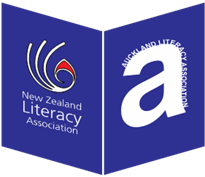 A New Zealand Histories Resource for NZ EducatorsTamsin Hanly is a lecturer at The University of Auckland, in the Faculty of Education & Social Work, Maori Department.  She has worked in and around Maori and mainstream education since 1986.  In 2007, she completed her Masters with First Class Honours titled ‘Preparing students for bicultural relationships’.  Tamsin will be presenting her curriculum programme resource for schools and teachers on New Zealand Histories.  Tamsin suggests it is a critical guide to Maori and Pakeha histories of Aotearoa.  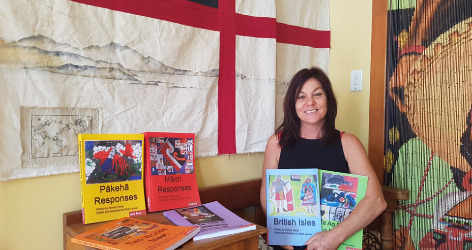  The Summer Learning Journey ProgrammeDr Rachel Williamson-Dean is a Post-Doctoral Research Fellow, working full-time in the field of literacy education at the Woolf Fisher Research Centre, The University of Auckland.  Rachel is passionate about working with vulnerable populations to realise positive outcomes.  Rachel’s current research project, The Summer Learning Journey is a multi-year national study focussing on digital literacy learning for primary school students over the holiday period.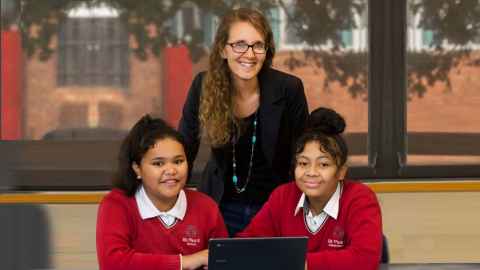 Evidence from existing national and international literature suggests that students’ can experience a slide or slump in their literacy learning over the summer holiday period. This decrease has been termed the ‘Summer Learning Effect (SLE).’ Educators and researchers in New Zealand have come together to try and address the SLE through the introduction of a digital literacy (blogging) programme - the Summer Learning Journey (SLJ).  Dr Rachel Williamson-Dean will share the insights that she and her team have gleaned over the past few years in three specific areas – programme design, implementation and evaluation.YOU MUST SEND THIS PAGE TO CONFIRM YOUR REGISTRATION aucklandliteracy@nzla.org.nzor post to: Alarna Sutton, TreasurerAuckland Literacy Associationc/o Papatoetoe West School1 Hillcrest RdPapatoetoe 2025Where: Owen Gilmore Theatre, University of Auckland Epsom Campus, N block, level 6 Room 614Parking: Venue Location & Parking http://bit.ly/2RYw06O When: Wednesday 4th March 2019 Time: 4.30-6.00pm Refreshments available from 4.00pm Cost: ALA members – free	Non-members $20RSVP: Friday 28th February to akldlitassoc@gmail.comPayments to: Auckland Literacy Association         Bank:  ASB    12 3047 0068110 00                                                                                                           Reference: your name or school name   Member Schools can send five teachers at member price.All others need to pay non- member price.School Name Contact emailAttendee NamesAttendee NamesAttendee NamesAttendee NamesAttendee Names